О внесении изменений в постановление администрации Игорварского сельского поселения Цивильского района от 29.06.2020 №37 «Об утверждении Порядка создания и использования, в том числе на платной основе, парковок (парковочных мест), расположенных на автомобильных дорогах общего пользования местного значения Игорварского сельского поселения Цивильского района Чувашской Республики»В соответствии с Градостроительным кодексом Российской Федерации, Федеральными законами от 06.10.2003 № 131-ФЗ "Об общих принципах организации местного самоуправления в Российской Федерации", от 08.11.2007 № 257-ФЗ "Об автомобильных дорогах и о дорожной деятельности в Российской Федерации и о внесении изменений в отдельные законодательные акты Российской Федерации", от 24.11.1995 № 181-ФЗ "О социальной защите инвалидов в Российской Федерации", на основании протеста прокурора Цивильского района от 15.02.2021г. №Исорг-154-21, Уставом Игорварского сельского поселения  Цивильского района Чувашской Республики администрация Игорварского сельского поселения Цивильского района  ПОСТАНОВЛЯЕТ:1. Внести в Порядок создания и использования, в том числе на платной основе, парковок (парковочных мест), расположенных на автомобильных дорогах общего пользования местного значения Игорварского сельского поселения Цивильского района Чувашской Республики, утвержденный постановлением администрации Игорварского сельского поселения от 29.06.2020г. №37 (далее – Порядок),  следующие изменения:1.1. абзац  5 подпункта 2.3.4. Порядка изложить в  следующей редакции:«не менее 10 процентов мест (но не менее одного места) для бесплатной парковки транспортных средств, управляемых инвалидами I, II групп, и транспортных средств, перевозящих таких инвалидов и (или) детей-инвалидов. На граждан из числа инвалидов III группы распространяются нормы настоящей части в порядке, определяемом Правительством Российской Федерации. На указанных транспортных средствах должен быть установлен опознавательный знак "Инвалид" и информация об этих транспортных средствах должна быть внесена в федеральный реестр инвалидов.»    1.2. пункт 3.4 Порядка изложить в  следующей редакции: «инвалиды I, II групп и транспортные средств, перевозящие таких инвалидов и (или) детей-инвалидов. На граждан из числа инвалидов III группы распространяются нормы настоящей части в порядке, определяемом Правительством Российской Федерации. На указанных транспортных средствах должен быть установлен опознавательный знак "Инвалид" и информация об этих транспортных средствах должна быть внесена в федеральный реестр инвалидов».    2. Настоящее постановление вступает в силу после его официального опубликования (обнародования). Глава администрации Игорварского сельского поселения                               В.А.ФедоровЧĂВАШ РЕСПУБЛИКИÇĔРПУ РАЙОНĚ 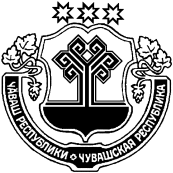 ЧУВАШСКАЯ РЕСПУБЛИКАЦИВИЛЬСКИЙ РАЙОН  ЙĔКĔРВАР ЯЛ ПОСЕЛЕНИЙĚН АДМИНИСТРАЦИЙĚЙЫШĂНУ2021ç. пуш уйăхĕн  12-мĕшĕ  19 №Йĕкĕрвар ялěАДМИНИСТРАЦИЯ ИГОРВАРСКОГО СЕЛЬСКОГО ПОСЕЛЕНИЯПОСТАНОВЛЕНИЕ12 марта  2021г.    №19село Игорвары